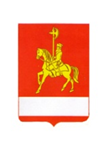 АДМИНИСТРАЦИЯ КАРАТУЗСКОГО РАЙОНАПОСТАНОВЛЕНИЕ25.01.2023	                                     с. Каратузское                                     № 66-пО внесении изменений в постановление администрации Каратузского района от 25.11.2022 № 950-п «Об утверждении конкурсной комиссии по конкурсному отбору на предоставление грантовой поддержки в форме субсидии субъектам малого и среднего предпринимательства на начало ведения предпринимательской деятельности» В соответствии с Федеральным законом от 06.10.2003 № 131-ФЗ «Об общих принципах организации местного самоуправления в Российской Федерации», постановлением администрации Каратузского района от 14.10.2022 № 796-п  Об утверждении порядка «О предоставлении грантовой поддержки в форме субсидии субъектам малого и среднего предпринимательства на начало ведения предпринимательской деятельности», руководствуясь ст. 26-28 Устава Муниципального образования «Каратузский район», ПОСТАНОВЛЯЮ:1. Внести в постановление администрации Каратузского района от 25.11.2022  № 950-п «Об утверждении конкурсной комиссии по конкурсному отбору на предоставление грантовой поддержки в форме субсидии субъектам малого и среднего предпринимательства на начало ведения предпринимательской деятельности» следующие изменения: 1.1.Приложение  к постановлению администрации Каратузского района от 25.11.202 №  950-п изложить в новой редакции, согласно приложению  к настоящему постановлению.2. Контроль за исполнением настоящего постановления возложить на заместителя главы района по финансам, экономике – руководителя финансового управления администрации Каратузского района (Е.С. Мигла).3. Постановление вступает в день, следующий за днем его официального опубликования в периодическом печатном издании «Вести муниципального образования «Каратузский район»».И.о. главы района                                                                                   Е.С. Мигла  Приложение к постановлению администрации Каратузского района от 25.01.2023 №  66-пСОСТАВконкурсной комиссии по конкурсному отбору на предоставление грантовой поддержки в форме субсидии субъектам малого и среднего предпринимательства на начало ведения предпринимательской деятельностиМигла Елена СергеевнаЗаместитель главы района по финансам,экономике - руководитель финансового управления, председатель комиссииФунк Юлия АндреевнаВедущий специалист отдела экономики, производства и развития предпринимательства,   секретарь комиссииЧлены комиссии:Члены комиссии:Дмитриев Валерий ВладимировичНачальник отдела сельского хозяйства  Ненилина Ирина ГеннадьевнаНачальник отдела экономики, производства и развития предпринимательства Амзаракова Татьяна ВалерьевнаВедущий специалист отдела экономики, производства и развития предпринимательства   Дэка Эдуард ВладимировичГлавный специалист отдела по взаимодействию с территориями, организационной работы и кадрамУльянова Алла Александровнаиндивидуальный предприниматель, заместитель председателя Координационного совета (по согласованию)Подлеснова Елена АндреевнаПредседатель СХПСК «Удача» (по согласованию)